Ügyiratszám: HSZ/2121/2024. M E G H Í V ÓHajdúszoboszló Város Önkormányzata Képviselő-testületének következő ülését2024. február 22. (csütörtök) napjának 14.00 órájáraa Városháza Pávai Vajna-termébeösszehívom, melyre meghívom.NYÍLT ÜLÉS JAVASOLT NAPIRENDJE: Előterjesztés Hajdúszoboszló Város Önkormányzata Képviselő-testületének az önkormányzat 2023. évi költségvetéséről szóló 7/2023. (II. 23.) önkormányzati rendelete módosításáraElőterjesztő: Bárdos IlonaElőterjesztés Hajdúszoboszló Város Önkormányzatának 2024. évi költségvetési rendelete megalkotásáraElőterjesztő: Czeglédi Gyula polgármesterElőterjesztés a helyi autóbusz-közlekedésben menetrend módosításáraElőterjesztő: Szilágyiné Pál Gyöngyi irodavezetőElőterjesztés a Hungarospa Hajdúszoboszlói Zrt. 2024. évi üzleti tervérőlElőterjesztő: dr. Zajdó Zsolt, Igazgatóság elnökeElőterjesztés a Hajdúszoboszlói Turisztikai Nonprofit Kft. 2024. évi üzleti tervének és marketing kommunikációs tervének elfogadásáraElőterjesztő: Lévay Enikő ügyvezetőElőterjesztés a Kovács Máté Városi Művelődési Központ és Könyvtár 2024. évi szolgáltatási terve elfogadásáraElőterjesztő: dr. Morvai Gábor jegyzőElőterjesztés rekortán pálya befedéséhez szükséges tulajdonosi hozzájárulásra  Előterjesztő: dr. Morvai Gábor jegyzőElőterjesztés pályázati felhívás előkészítéséreElőterjesztő: dr. Morvai Gábor jegyzőElőterjesztés a gyermekvédelmi, szociális rendeletek módosítására és térítési díj felülvizsgálatáraElőterjesztő: dr. Morvai Gábor jegyzőElőterjesztés Hajdúszoboszló Város Önkormányzata Képviselő-testületének Hajdúszoboszló helyi építési szabályzatáról és szabályozási tervéről szóló 14/2016. (V. 26.) önkormányzati rendelete módosítására (M11)Előterjesztő: Dr. Kálmánné Hunyadi Györgyi Városi FőépítészElőterjesztés árverésen értékesítendő ingatlanokrólElőterjesztő: dr. Morvai Gábor jegyzőElőterjesztés helyiséghasználati megállapodás jóváhagyásáról Előterjesztő: dr. Morvai Gábor jegyzőElőterjesztés vagyonkezelési szerződés módosításáról Előterjesztő: dr. Morvai Gábor jegyzőElőterjesztés Liget utca végén lévő ingatlan hasznosításáról Előterjesztő: dr. Morvai Gábor jegyzőElőterjesztés Bercsényi utcai árok tulajdonjog rendezéséről Előterjesztő: dr. Morvai Gábor jegyzőElőterjesztés a József Attila utca 2092. hrsz.-ú ingatlan csapadékvíz elvezetésérőlElőterjesztő: dr. Morvai Gábor jegyzőElőterjesztés a 2024. évi intézményfelújítási munkák előkészítésérőlElőterjesztő: Szilágyiné Pál Gyöngyi irodavezetőElőterjesztés a Gazdasági Szolgáltató Intézmény intézményfelújítási kérelmérőlElőterjesztő: Szilágyiné Pál Gyöngyi irodavezetőElőterjesztés a társasházak felújításának pénzügyi támogatásáról szóló 9/2020 (IV.23.) önkormányzati rendelet módosításáraElőterjesztő: Szilágyiné Pál Gyöngyi irodavezetőElőterjesztés a 2023. évi LXIX. az állami építési beruházások rendjéről szóló törvény előírásairól és a beruházási keretprogramba javasolt projektek meghatározásához munkacsoport létrehozásárólElőterjesztő: Matyasovszki Dávid kabinetvezető Tájékoztató Hajdúszoboszló város 2023-as turisztikai adatairólElőterjesztő: dr. Sléder Tamás aljegyzőTájékoztató a testületi ülések közötti fontosabb eseményekrőlElőadó: Czeglédi Gyula polgármesterTájékoztató a Hungarospa Hajdúszoboszlói Zrt. sérelmére elkövetett gazdasági bűncselekményrőlElőadó: dr. Zajdó Zsolt Igazgatóság elnökeVálasz a bölcsőde parkolóba történő behajtás forgalmi rendjével kapcsolatos interpellációraElőterjesztő: Szilágyiné Pál Gyöngyi irodavezető Válasz Kútvölgy dűlőben található ingatlannal kapcsolatos kérdésreElőterjesztő: dr. Morvai Gábor jegyzőKérdések, interpellációkHajdúszoboszló, 2024. 02. 15. Czeglédi Gyulapolgármester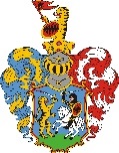 Hajdúszoboszló Város Polgármestere4200 Hajdúszoboszló, Hősök tere 1.Önkormányzati KRID azonosító: 144980978Telefon: +36 70 489 4633, e-mail: polgmhiv@hajduszob.hu